X-Mas 2018 Drop-In Holiday Programme Booking Form 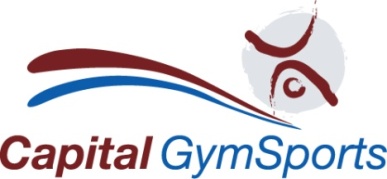 Please complete this form and send it to us (office@capitalgymsports.org.nz) with payment if you already know the specific times your child will be attending. You are welcome to drop in any day without prior booking and pay per hour. For internet banking, our bank details are as follows:Account Name: Capital GymnasticsAccount Number: 03 0525 0197045 00Reference: Child’s name
Particulars: HPAnalysis Code: x-mas programmeFamily DetailsFamily DetailsChild NameM/FAgeAgeDOBDays AttendingDays AttendingDatesDrop-Off TimeDrop-Off TimePick-Up TimePick-Up TimePlease circle date attending(and indicate times if applicable)Please circle date attending(and indicate times if applicable)Monday 17th DecemberPlease circle date attending(and indicate times if applicable)Please circle date attending(and indicate times if applicable)Tuesday 18th DecemberPlease circle date attending(and indicate times if applicable)Please circle date attending(and indicate times if applicable)Wednesday 19th DecemberPlease circle date attending(and indicate times if applicable)Please circle date attending(and indicate times if applicable)Thursday 20th DecemberPlease circle date attending(and indicate times if applicable)Please circle date attending(and indicate times if applicable)Friday 21st DecemberParents/Guardians DetailsParents/Guardians DetailsParents/Guardians DetailsParents/Guardians DetailsParents/Guardians DetailsParents/Guardians DetailsParents/Guardians DetailsNameNameEmailEmailRelation to ChildRelation to ChildPhone NumbersPhone NumbersHome Mobile Mobile Mobile Mobile Phone NumbersPhone NumbersWork Emergency Contact DetailsEmergency Contact DetailsEmergency Contact DetailsEmergency Contact DetailsEmergency Contact DetailsEmergency Contact DetailsEmergency Contact DetailsNameNameRelation to ChildRelation to ChildPhone NumbersPhone NumbersHome  Mobile  Mobile  Mobile  MobilePhone NumbersPhone NumbersWorkMedical/Special InformationMedical/Special InformationMedical/Special InformationMedical/Special InformationMedical/Special InformationMedical/Special InformationMedical/Special InformationHas your child got any allergies, dietary restrictions, illnesses, or special medication?Has your child got any allergies, dietary restrictions, illnesses, or special medication?Payment InformationPayment Information1 hour - $12; 2 hours - $20; 3 hours - $27; 4 hours - $33; 5 hours - $38; 6 hours - $42; 7 hours - $45; 8 hours - $47; 9+ hours - $501 hour - $12; 2 hours - $20; 3 hours - $27; 4 hours - $33; 5 hours - $38; 6 hours - $42; 7 hours - $45; 8 hours - $47; 9+ hours - $501 hour - $12; 2 hours - $20; 3 hours - $27; 4 hours - $33; 5 hours - $38; 6 hours - $42; 7 hours - $45; 8 hours - $47; 9+ hours - $501 hour - $12; 2 hours - $20; 3 hours - $27; 4 hours - $33; 5 hours - $38; 6 hours - $42; 7 hours - $45; 8 hours - $47; 9+ hours - $501 hour - $12; 2 hours - $20; 3 hours - $27; 4 hours - $33; 5 hours - $38; 6 hours - $42; 7 hours - $45; 8 hours - $47; 9+ hours - $50Payment Total DuePayment Total DuePayment DatePayment DatePayment MethodCash, Eftpos, or InternetPayment MethodCash, Eftpos, or InternetI give consent for my child to attend Capital GymSports holiday programme activities. I will provide my child with the required equipment for each day, including comfortable close-fitting clothes, clean socks for trampoline activities and food (morning tea, lunch, afternoon snack, and drink bottle).I will inform Capital GymSports staff of any special conditions or medical information that may be required for my child.I agree to cooperate with Capital GymSports understanding that they will exercise due care but will not be liable for any injury or damage my child may sustain to his or her person or property. In the case of accident or illness, if considered advisable, I request that medical attention be secured at my expense and prompt notification be sent to me. I agree to photos being taken of my child and used for display. I have read and agree to the conditions in this application and will abide by the holiday programme policies.I give consent for my child to attend Capital GymSports holiday programme activities. I will provide my child with the required equipment for each day, including comfortable close-fitting clothes, clean socks for trampoline activities and food (morning tea, lunch, afternoon snack, and drink bottle).I will inform Capital GymSports staff of any special conditions or medical information that may be required for my child.I agree to cooperate with Capital GymSports understanding that they will exercise due care but will not be liable for any injury or damage my child may sustain to his or her person or property. In the case of accident or illness, if considered advisable, I request that medical attention be secured at my expense and prompt notification be sent to me. I agree to photos being taken of my child and used for display. I have read and agree to the conditions in this application and will abide by the holiday programme policies.I give consent for my child to attend Capital GymSports holiday programme activities. I will provide my child with the required equipment for each day, including comfortable close-fitting clothes, clean socks for trampoline activities and food (morning tea, lunch, afternoon snack, and drink bottle).I will inform Capital GymSports staff of any special conditions or medical information that may be required for my child.I agree to cooperate with Capital GymSports understanding that they will exercise due care but will not be liable for any injury or damage my child may sustain to his or her person or property. In the case of accident or illness, if considered advisable, I request that medical attention be secured at my expense and prompt notification be sent to me. I agree to photos being taken of my child and used for display. I have read and agree to the conditions in this application and will abide by the holiday programme policies.I give consent for my child to attend Capital GymSports holiday programme activities. I will provide my child with the required equipment for each day, including comfortable close-fitting clothes, clean socks for trampoline activities and food (morning tea, lunch, afternoon snack, and drink bottle).I will inform Capital GymSports staff of any special conditions or medical information that may be required for my child.I agree to cooperate with Capital GymSports understanding that they will exercise due care but will not be liable for any injury or damage my child may sustain to his or her person or property. In the case of accident or illness, if considered advisable, I request that medical attention be secured at my expense and prompt notification be sent to me. I agree to photos being taken of my child and used for display. I have read and agree to the conditions in this application and will abide by the holiday programme policies.I give consent for my child to attend Capital GymSports holiday programme activities. I will provide my child with the required equipment for each day, including comfortable close-fitting clothes, clean socks for trampoline activities and food (morning tea, lunch, afternoon snack, and drink bottle).I will inform Capital GymSports staff of any special conditions or medical information that may be required for my child.I agree to cooperate with Capital GymSports understanding that they will exercise due care but will not be liable for any injury or damage my child may sustain to his or her person or property. In the case of accident or illness, if considered advisable, I request that medical attention be secured at my expense and prompt notification be sent to me. I agree to photos being taken of my child and used for display. I have read and agree to the conditions in this application and will abide by the holiday programme policies.I give consent for my child to attend Capital GymSports holiday programme activities. I will provide my child with the required equipment for each day, including comfortable close-fitting clothes, clean socks for trampoline activities and food (morning tea, lunch, afternoon snack, and drink bottle).I will inform Capital GymSports staff of any special conditions or medical information that may be required for my child.I agree to cooperate with Capital GymSports understanding that they will exercise due care but will not be liable for any injury or damage my child may sustain to his or her person or property. In the case of accident or illness, if considered advisable, I request that medical attention be secured at my expense and prompt notification be sent to me. I agree to photos being taken of my child and used for display. I have read and agree to the conditions in this application and will abide by the holiday programme policies.I give consent for my child to attend Capital GymSports holiday programme activities. I will provide my child with the required equipment for each day, including comfortable close-fitting clothes, clean socks for trampoline activities and food (morning tea, lunch, afternoon snack, and drink bottle).I will inform Capital GymSports staff of any special conditions or medical information that may be required for my child.I agree to cooperate with Capital GymSports understanding that they will exercise due care but will not be liable for any injury or damage my child may sustain to his or her person or property. In the case of accident or illness, if considered advisable, I request that medical attention be secured at my expense and prompt notification be sent to me. I agree to photos being taken of my child and used for display. I have read and agree to the conditions in this application and will abide by the holiday programme policies.SignatureDate	